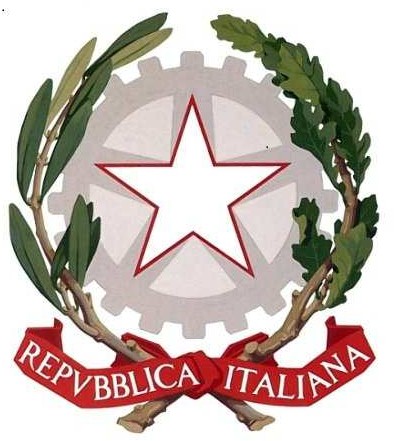 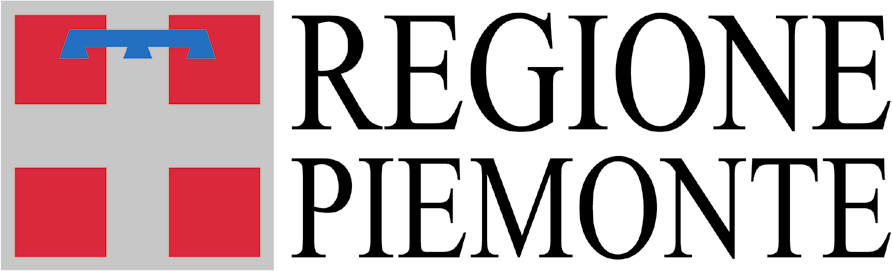 Allegato CBANDOACT YOUR JOB Cerchi Lavoro? Fatti trovare!In attuazione dell’Atto di indirizzo di cui alla D.G.R. n. 19-5242 del 21/6/2022Esercizio 2022D.D. n.1119	del  	21/6/2022DICHIARAZIONE DI ACCORDOper la costituzione del PARTENARIATORegione PiemonteDirezione Sanità e WelfareSettore Politiche per i bambini, le famiglie, minori e giovani, sostegno alle situazioni di fragilità socialeVia Bertola, 3410122 TORINODENOMINAZIONE DEL PROGETTO: ACT YOUR JOB Cerchi Lavoro? Fatti trovare!Il/la sottoscritto/a:DICHIARAsotto la propria personale responsabilità, ai sensi del DPR 445/2000,che la sottoscrizione del presente atto tra le parti risulta come impegno già formalizzato in caso di approvazione del progetto presentato;di essere consapevole che l’adesione comporta precisi impegni da rispettare per tutta la durata temporale del progetto;di aver illustrato gli impegni ai partner di progetto, prima della presentazione dell’istanza, in quanto gli stessi condizionano l’ammissione al finanziamento del soggetto capofila e devono essere mantenuti sino al termine del progetto in quanto saranno verificati anche in fase di rendicontazione finale;di utilizzare gli strumenti di diffusione per iniziative ed eventi da proporre sul proprio territorio, attraverso la pagina fornita da Regione Piemonte (a titolo gratuito) sul Portale Piemonte Giovani;di diffondere la Carta Giovani Nazionale sul territorio, quale strumento del Governo finalizzato a promuovere una migliore qualità della vita delle giovani generazioni; far conoscere la piattaforma web GIOVANI2030, realizzata, a livello nazionale;di costituirsi in partenariato pubblico con i seguenti sottoscrittori:Centro per l’Impiego del proprio comune;Sportello INFORMAGIOVANI del comune di	;Enti del terzo settore e/o imprese sociali quali:a)b)c)I partner di RETESI IMPEGNANO Apartecipare a tutte le attività previste dal progetto, quali:effettuare una “mappatura” rispetto alle reti inter-organizzative locali e relativi modelli di governance che restituiscano un’indagine esplorativa qualitativa degli operatori locali nell’ambito dei servizi alla formazione e al lavoro, insieme ai partner di rete;selezionare almeno n. 5 giovani facilitatori (job coach), di cui 2 titolari e 3 riserve, per ciascun CPI;partecipare al Tavolo di lavoro erogato da APL;partecipare al percorso di Capacity Building della durata di 25 ore;selezionare almeno n. 20 giovani (job player) di cui 10 titolari e 10 riserve, per ciascun CPI;rispettare gli impegni presi quali aderenti al progetto;pubblicizzare adeguatamente e in maniera corretta le attività, precisando le fonti di finanziamento per le attività co-finanziate dalla Presidenza del Consiglio dei Ministri – Dipartimento per le Politiche Giovanili e il Servizio Civile Universale e dalla Regione Piemonte;rispettare la normativa in materia fiscale, previdenziale e di sicurezza dei lavoratori e dei partecipanti impegnati nelle iniziative approvate;CONSAPEVOLI CHEil mancato adempimento di ciascuno degli obblighi sopra descritti od irregolarità, se accertati, può costituire elemento sufficiente per annullare in sede di autotutela ex art. 21 octies e 21 nonies L. 241/1990 s.m.i. o revocare, ai sensi dell’art. 21 quinques L.241/1990, l’approvazione e il finanziamento con l'obbligo conseguente di restituzione di somme già erogate in capo al capofila;l’utilizzo indebito dei contributi erogati costituisce danno erariale e genera responsabilità amministrativa e contabile in capo al rappresentante legale;INDIVIDUANOL’Amministrazione pubblica	come soggetto capofila al qualespetterà la rappresentanza esclusiva dei componenti del partenariato nei riguardi della Regione Piemonte e che sarà l’unico responsabile nei confronti della Regione Piemonte della corretta attuazione del progetto medesimo.l’adesione al progetto eSOTTOSCRIVONODICHIARANOle proprie generalità di seguito riportate:Gli enti del terzo settore e/o altri attori economici del territorio (imprese e/o imprese sociali)DICHIARANOinoltre che tra le attività presenti nei propri STATUTI vi sono quelle afferenti alle politiche per il lavoro, l’orientamento, la formazione e le politiche giovanili e che le generalità sono:Replicare e compilare la tabella sopra riportata per ciascun partner di reteQualora l’apposizione della firma sulla presente dichiarazione sia autografa (non digitale) va corredata da copia di un documento di identità valido.Il legale rappresentante dell’Ente attuatore deve inoltrare a mezzo PEC la presente dichiarazione di partnenariato, firmata digitalmente, congiuntamente all’istanza pena l’inammissibilità al finanziamento.ENTECognome e Nome del LEGALERAPPRESENTANTEDATA e FIRMACPI del comune diSportello INFORMAGIOVANI del comune di